Atenção: retorne ao moodle do dia 02/04/2020 e leia as observações da correção da atividade. Se o conceito da atividade for I ou R você deverá fazer a atividade 1 novamente (para aprimoramento). Caso seu conceito seja B ou MB, faça apenas a atividade 2, mais abaixo. Observação: Caso você tenha feito a atividade 1, mas não tenha enviado a fotografia, envie a mesma para o e-mail rosanebrado.ieijf2@ gmail.com e faça a atividade 2. Lembre-se de preencher a avaliação de DPO: __________________1. Agora use lápis grafite e lápis de cor e faça duas peças. Uma figurativa e uma abstrata.Observação: faça a atividade em uma folha sulfite com margem e envie a fotografia com o resultado. 2. Observe a imagem abaixo e responda às questões: 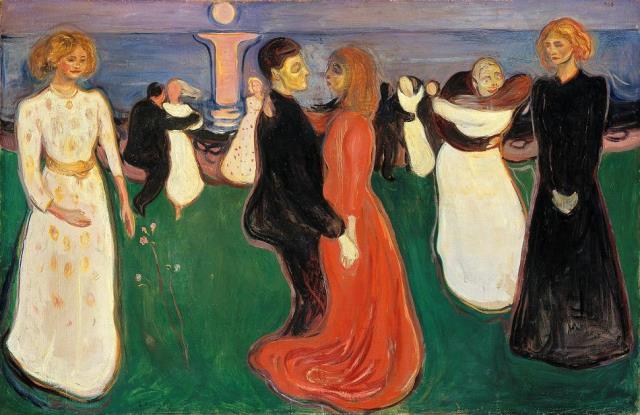 A Dança da Vida, 1899-1900, de Edvard Munch. Óleo sobre tela, 125X191cm. a) Esse trabalho originou-se de outra obra de Munch, As Três Fases da Mulher. Observando as figuras femininas em destaque no quadro, responda: que fases são essas? ________________________________________________________________________________________________________________________________________________________________________________________________________________________________________________b) Na sua opinião, quais os aspectos femininos que eles ressaltou nessa pintura? Descreva cada uma das três mulheres em destaque: ________________________________________________________________________________________________________________________________________________________________________________________________________________________________________________________________________________________________________________________________________________________________________________________________________________________________________________________________________________________________c) Observe o casal ao lado da mulher de preto. Descreva suas impressões sobre ele: ________________________________________________________________________________________________________________________________________________________________________________________________________________________________________________d) Por que você acha que ele deu o título A Dança da Vida para essa obra? Explique sua resposta:________________________________________________________________________________________________________________________________________________________________________________________________________________________________________________________________________________________________________________________________________________________________________________________________________________________________________________________________________________________________e) Edvard Munch disse a seguinte frase: “Exatamente como Leonardo da Vinci estudava a anatomia humana e dissecava cadáveres, assim eu procuro “dissecar” almas”. Qual a relação que essa frase pode ter com o quadro acima? Explique sua resposta:________________________________________________________________________________________________________________________________________________________________________________________________________________________________________________________________________________________________________________________________________________________________________________________________________________________________________________________________________________________________